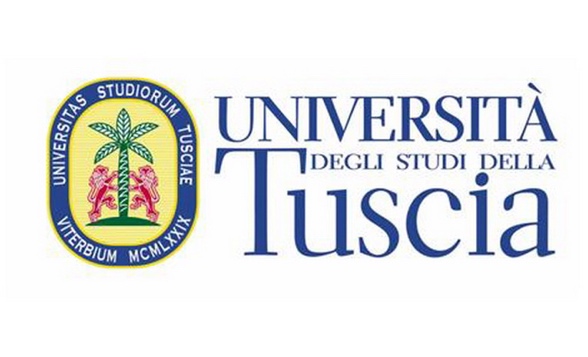 Ripensare il diritto dell’immigrazione Convegno inaugurale dell’Accademia di Diritto e Migrazioni (ADiM)Viterbo, 29- 30 novembre 2018SCHEDA DI PARTECIPAZIONEVi preghiamo di compilare la scheda e di inviarla entro il 16 NOVEMBRE 2018 all’indirizzo accademia.immigrazione@gmail.com;Nome _______________________________________________________________Cognome ____________________________________________________________Università di appartenenza ________________________________________________Ruolo _______________________________________________________________E-mail _______________________________________________________________Partecipazione al Convegno inaugurale dell’Accademia di Diritto e Migrazioni (ADiM)Giornata del 29 novembre 2018 (14.00-19.00) 		SI  NOGiornata del 30 novembre 2018 (9.00-13.15) 		SI  NOPartecipazione alla cena sociale (29.11.2018, ore 20.00) 	SI  NOPartecipazione al light lunch (30.11.2018, ore 13.15) 		SI  NO